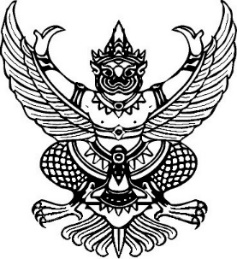 คำสั่ง โรงเรียนกลางใหญ่นิโรธรังสีอุปถัมภ์ที่   23 / 2564เรื่อง แต่งตั้งเจ้าหน้าที่อยู่เวรยามรักษาความปลอดภัยสถานที่ราชการ 		อาศัยอำนาจตามมติคณะรัฐมนตรี  ตามหนังสือสำนักงานเลขาธิการคณะรัฐมนตรี ที่ นร 0205/ว 58 
ลงวันที่ 19 พฤษภาคม 2536 เรื่องการปรับปรุงแก้ไขหรือยกเลิกมติคณะรัฐมนตรีเกี่ยวกับการจัดเวรยามรักษาการ
ประจำสถานที่ราชการ และระเบียบสำนักงานคณะกรรมการประถมศึกษาแห่งชาติ พ.ศ. 2531 จึงแต่งตั้งเจ้าหน้าที่
อยู่เวรยามรักษาความปลอดภัยสถานที่ราชการ ประจำเดือน 17  – 31 พฤษภาคม พ.ศ. 2564 ดังนี้		1.  ระยะเวลาอยู่เวรยาม			1.1  เวรกลางวันในวันราชการปกติให้มาปฏิบัติหน้าที่ ตั้งแต่เวลา 06.00 – 18.00 น.ในวันหยุดราชการให้มาปฏิบัติหน้าที่ ตั้งแต่เวลา 06.00 – 18.00 น.1.2  เวรกลางคืนในวันราชการปกติให้มาปฏิบัติหน้าที่ ตั้งแต่เวลา 18.00 – 06.00 น.ในวันหยุดราชการให้มาปฏิบัติหน้าที่ ตั้งแต่เวลา 18.00 – 06.00 น.2.  หน้าที่ผู้ที่อยู่เวรยาม	2.1  วันหยุดราชการให้มาอยู่เวรยามตามวัน เวลา ที่กำหนดให้ในบัญชีต่อท้ายหนังสือคำสั่งนี้ตรวจดูแลสถานที่ราชการและทรัพย์สินของทางราชการให้อยู่ในความเรียบร้อยห้ามมิให้บุคคลใด นำทรัพย์สินของทางราชการออกจากสถานที่ราชการ เว้นแต่ได้รับอนุญาตจากผู้บริหารห้ามมิให้บุคคลใด ๆ เสพของมึนเมา เล่นการพนันหรือนำสิ่งของมาจำหน่ายในสถานที่ราชการโดยเด็ดขาดบันทึกเหตุการณ์ที่เกิดขึ้นแก่ทรัพย์สินและสถานที่ราชการรวมทั้งเหตุอื่นอันสมควรการอยู่เวรในวันหยุดราชการหรือเวรกลางคืนให้บันทึกผู้มาขอใช้บริการและหนังสือราชการที่ส่งมาถึงหน่วยงานการส่งมอบเวรให้ผู้อยู่เวรต่อไปรับมอบและสอบถามเหตุการณ์ที่ผ่านมาและตรวจสอบความเรียบร้อยของทรัพย์สินและสถานที่ราชการหากมีความเสียหายเกิดขึ้นแก่ทรัพย์สินและสถานที่ราชการให้บันทึกไว้เป็นหลักฐานในขณะอยู่เวรหากมีเหตุการณ์ผิดปกติที่อาจทำให้ทรัพย์สินของทางราชการได้รับความเสียหายให้รายงานผู้บังคับบัญชาทราบทันที และหากมีเหตุร้ายเกิดขึ้นให้แจ้งเจ้าหน้าที่ตำรวจหรือเจ้าหน้าที่ดับเพลิงแล้วแต่กรณี เพื่อระงับเหตุร้ายทันทีผู้อยู่เวรคนใด ลากิจ ลาป่วย ไปราชการหรือมีเหตุจำเป็นไม่สามารถมาปฏิบัติหน้าที่ได้ ให้บันทึกขออนุญาตสับเปลี่ยนเวรกับผู้อยู่เวรวันอื่นมาอยู่แทน โดยให้เสนอผู้บังคับบัญชาพิจารณาอนุญาตแล้วแจ้งให้ผู้ตรวจเวรทราบเป็นการล่วงหน้า3.  หน้าที่ผู้ตรวจเวรให้มาตรวจเวร ตามวัน เวลา ที่กำหนดให้ในบัญชีต่อท้ายคำสั่งนี้ให้มาดูแลรับผิดชอบการปฏิบัติหน้าที่ของผู้อยู่เวรตามข้อ 2ให้บันทึกการตรวจเวร หากมีกรณีเกิดความเสียหายต่อทรัพย์สินหรือสถานที่ราชการด้วยเหตุที่เวรรักษาความปลอดภัยและผู้ตรวจเวรไม่มาปฏิบัติหน้าที่ให้ผู้ตรวจเวรร่วมรับผิดชอบให้ผู้ที่ได้รับการแต่งตั้งปฏิบัติหน้าที่ด้วยความรับผิดชอบโดยถือตามมติคณะรัฐมนตรีและ     ระเบียบว่าด้วยการรักษาความปลอดภัยเกี่ยวกับสถานที่ราชการ  สำนักงานคณะกรรมการการประถมศึกษาแห่งชาติ พ.ศ. 2531 โดยเคร่งครัด             สั่ง  ณ  วันที่    14  พฤษภาคม  2564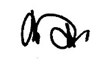 (นายเฉลิม  มุ่งปั่นกลาง)ผู้อำนวยการโรงเรียนกลางใหญ่นิโรธรังสีอุปถัมภ์เวรกลางวันครูผู้หญิงปฏิบัติหน้าที่ ตั้งแต่ เวลา 06.00 – 18.00 น.ผู้ตรวจเวรมีหน้าที่ตรวจเวรกลางวัน ดังนี้(นายเฉลิม  มุ่งปั่นกลาง)ผู้อำนวยการโรงเรียนกลางใหญ่นิโรธรังสีอุปถัมภ์เวรกลางคืนปฏิบัติหน้าที่ ตั้งแต่ เวลา 18.00 – 06.00 น.ผู้ตรวจเวรมีหน้าที่ตรวจเวรกลางคืน ดังนี้ (นายเฉลิม  มุ่งปั่นกลาง)ผู้อำนวยการโรงเรียนกลางใหญ่นิโรธรังสีอุปถัมภ์ที่ชื่อ-สกุลวันที่อยู่เวร1นางสาวสุมาภรณ์ ศรีโพธิ์ทอง17 – 18 พฤษภาคม  25642นางสาวชลดา เชื้อกลางใหญ่19 – 20 พฤษภาคม  25643นางสุพิน ปราบพาล21  พฤษภาคม  25644นางสาวอัจฉรา  ฮ่มป่า22  พฤษภาคม  25645นางชมภูนุช  คำดีบุญ23  พฤษภาคม  25646นางสาวบุญรักษา คาดีวี24  พฤษภาคม  25647นางกรรณิกา มีลา25  พฤษภาคม  25648นางสุภัญญา จันทรวงศ์26  พฤษภาคม  25649นางสาวนิภาพร พิมพิศาล27  พฤษภาคม 256410นางทัศนีย์ นรินทร์28  พฤษภาคม 256411นางสาววิเชียร  สาโต29  พฤษภาคม 256412นางสาวจริยา  ระหวยใจ30 – 31  พฤษภาคม 2564ที่ชื่อ - สกุลวันที่ตรวจเวร12นางสมคิด  บัวเนี่ยวนางสาวอภิญญา  ยุตตรินทร์วันที่ 17 – 24 พฤษภาคม 2564วันที่ 25 – 31 พฤษภาคม 2564ที่ชื่อ - สกุลวันที่อยู่เวร1.นายปรีชา บุญจิตรนายสุพจน์ ขุริดี17 – 18 พฤษภาคม  25642.ว่าที่ ร.ต.อภิสิทธิ์ สำราญใจนายสนม จิตติราช19 – 20 พฤษภาคม  25643.นายสัญญา  นาทานายสุพจน์ ขุริดี21 – 22  พฤษภาคม  25644.นายอนุชนาฏ  สายพิณนายสนม จิตติราช23 – 24 พฤษภาคม  25645.นายจิระศักดิ์ ภูศิริดนายสุพจน์ ขุริดี25  พฤษภาคม  25646นายกฤษฎา  พรมสีหานายสนม จิตติราช26 – 27  พฤษภาคม  25647นายอดิศร  พงษ์เซียงซานายสุพจน์ ขุริดี28  พฤษภาคม  25648นายเล็ก บัวเนี่ยวนายสนม จิตติราช29 – 30 พฤษภาคม  25649นายตะวัน พาเหนียวนายสุพจน์ ขุริดี31  พฤษภาคม  2564ที่ชื่อ - สกุลวันที่ตรวจเวร12นายยุทธพงษ์  สุทธิรักษ์นายสิทธิชัย  ฮ่มป่าวันที่ 17 – 24 พฤษภาคม 2564วันที่ 25 – 31 พฤษภาคม 2564